JELENTKEZÉSI LAPPROFESSZIONÁLIS ELŐADÓK ÉS KÉPZŐ INTÉZMÉNYEK HALLGATÓI RÉSZÉRE.Jelentkező neve, címe, elérhetőségei: név:cím:e-mail cím:	 Tel.: Jelentkező végzettsége/hallgatói jogviszonya (intézmény megnevezése). A végzettséget illetve hallgatói jogviszonyt igazoló dokumentumot kérjük a jelentkezéshez mellékelni:……………………………………………………………………………………………………………………………………..Kategóriák (a megfelelő rész(ek)et, kérjük aláhúzni):mondott vers, énekelt vers, versmegzenésítés, képzőművészeti alkotás versfilm, slampoetry. Nevezett művek szerzője(i), címe (A nevezett műveket, illetve a kiírásban megjelölt anyagokat, információkat, kérjük, a nevezéshez mellékelni!) :Kapcsolattartó neve, elérhetősége (amennyiben nem azonos a jelentkezőével): név:e-mail cím:	 Tel.: Bemutatkozó (2-5 mondat):           …., 20….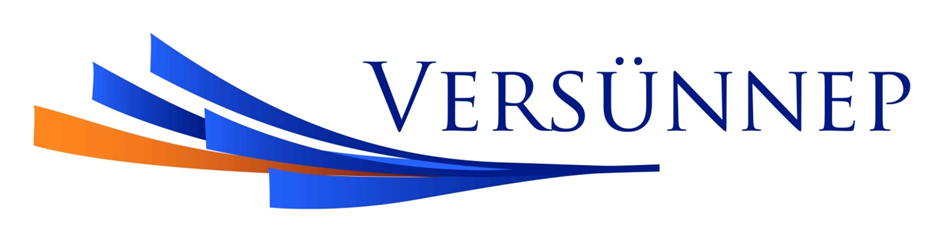 